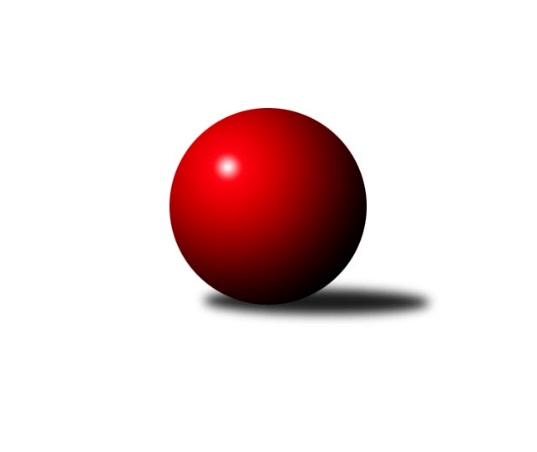 Č.3Ročník 2021/2022	3.10.2021Nejlepšího výkonu v tomto kole: 1606 dosáhlo družstvo: Loko Cheb D Krajská soutěž 1.třídy KV 2021/2022Výsledky 3. kolaSouhrnný přehled výsledků:TJ Šabina B	- Kuželky Ji.Hazlov C	9:3	1458:1409		2.10.Loko Cheb D 	- Kuželky Aš F	12:0	1606:1386		2.10.Kuželky Aš D	- TJ Lomnice E	4:8	1167:1540		2.10.So.Útvina B	- TJ Lomnice F	6:6	1457:1499		3.10.TJ Šabina B	- Kuželky Aš E	2:10	1368:1528		28.9.Tabulka družstev:	1.	TJ Lomnice F	3	2	1	0	26 : 10 	 	 1505	5	2.	Kuželky Aš E	2	2	0	0	20 : 4 	 	 1572	4	3.	Kuželky Aš D	3	2	0	1	24 : 12 	 	 1474	4	4.	TJ Šabina B	3	2	0	1	23 : 13 	 	 1407	4	5.	TJ Lomnice E	3	2	0	1	20 : 16 	 	 1499	4	6.	Loko Cheb D	2	1	0	1	14 : 10 	 	 1452	2	7.	So.Útvina B	2	0	1	1	8 : 16 	 	 1339	1	8.	Kuželky Ji.Hazlov C	3	0	0	3	7 : 29 	 	 1397	0	9.	Kuželky Aš F	3	0	0	3	2 : 34 	 	 1314	0Podrobné výsledky kola:	 TJ Šabina B	1458	9:3	1409	Kuželky Ji.Hazlov C	Michaela Pešková	 	 167 	 162 		329 	 0:2 	 360 	 	166 	 194		Miloš Peka	Patricia Bláhová *1	 	 153 	 207 		360 	 1:1 	 360 	 	175 	 185		Ludmila Harazinová	Aleš Lenomar	 	 156 	 177 		333 	 2:0 	 314 	 	152 	 162		Tomáš Tuček *2	Stanislav Květoň	 	 215 	 221 		436 	 2:0 	 375 	 	188 	 187		Jan Bartošrozhodčí: Jaromír Černýstřídání: *1 od 50. hodu Jiří Beneš, *2 od 50. hodu Vlasta PekováNejlepší výkon utkání: 436 - Stanislav Květoň	 Loko Cheb D 	1606	12:0	1386	Kuželky Aš F	Michal Hric	 	 192 	 221 		413 	 2:0 	 318 	 	167 	 151		Libor Grüner	Pavel Feksa	 	 208 	 201 		409 	 2:0 	 365 	 	180 	 185		Jan Doskočil	Yvona Mašková	 	 183 	 197 		380 	 2:0 	 363 	 	177 	 186		Františka Pokorná	Adolf Klepáček	 	 191 	 213 		404 	 2:0 	 340 	 	175 	 165		Ivana Grünerovározhodčí:  Vedoucí družstevNejlepší výkon utkání: 413 - Michal Hric	 Kuželky Aš D	1167	4:8	1540	TJ Lomnice E	Václav Buďka	 	 201 	 212 		413 	 2:0 	 386 	 	190 	 196		Silva Trousilová	Jiří Plavec	 	 178 	 206 		384 	 0:2 	 403 	 	183 	 220		Klára Egererová	Marie Hertelová	 	 175 	 195 		370 	 2:0 	 349 	 	164 	 185		Petra Prouzová	nikdo nenastoupil	 	 0 	 0 		0 	 0:2 	 402 	 	200 	 202		Iva Knesplová Koubkovározhodčí: Marie HertelováNejlepší výkon utkání: 413 - Václav Buďka	 So.Útvina B	1457	6:6	1499	TJ Lomnice F	Jiří Kubínek	 	 189 	 202 		391 	 2:0 	 378 	 	199 	 179		Jaroslav Bendák	Karel Drozd *1	 	 133 	 168 		301 	 0:2 	 375 	 	181 	 194		Daniel Furch	Karel Pejšek	 	 203 	 193 		396 	 2:0 	 387 	 	185 	 202		Ladislav Litvák	Jaroslav Palán	 	 181 	 188 		369 	 2:0 	 359 	 	172 	 187		Rudolf Schimmerrozhodčí: Jaroslav Patkaňstřídání: *1 od 51. hodu Jaroslav PatkaňNejlepší výkon utkání: 396 - Karel Pejšek	 TJ Šabina B	1368	2:10	1528	Kuželky Aš E	Pavel Pešek	 	 164 	 131 		295 	 0:2 	 381 	 	199 	 182		Radovan Duhai	Jiří Beneš	 	 185 	 188 		373 	 2:0 	 350 	 	172 	 178		Vladimír Míšanek	Stanislav Květoň	 	 203 	 178 		381 	 0:2 	 400 	 	204 	 196		František Mazák st.	Michaela Pešková	 	 166 	 153 		319 	 0:2 	 397 	 	182 	 215		František Mazák ml.rozhodčí: Gerhard BrandlNejlepší výkon utkání: 400 - František Mazák st.Pořadí jednotlivců:	jméno hráče	družstvo	celkem	plné	dorážka	chyby	poměr kuž.	Maximum	1.	František Mazák  ml.	Kuželky Aš E	427.00	281.0	146.0	3.0	2/2	(457)	2.	Adolf Klepáček 	Loko Cheb D 	420.00	282.5	137.5	4.0	2/2	(436)	3.	Stanislav Květoň 	TJ Šabina B	416.75	285.8	131.0	7.8	2/2	(436)	4.	Václav Buďka 	Kuželky Aš D	409.50	296.8	112.8	9.5	2/2	(414)	5.	Radovan Duhai 	Kuželky Aš E	409.00	285.5	123.5	10.0	2/2	(437)	6.	Marie Hertelová 	Kuželky Aš D	405.00	290.3	114.8	8.3	2/2	(422)	7.	Klára Egererová 	TJ Lomnice E	391.25	282.8	108.5	15.5	2/2	(403)	8.	Rudolf Schimmer 	TJ Lomnice F	385.00	272.0	113.0	9.0	2/2	(420)	9.	Iva Knesplová Koubková 	TJ Lomnice E	382.75	269.0	113.8	8.8	2/2	(402)	10.	Jan Bartoš 	Kuželky Ji.Hazlov C	376.00	258.0	118.0	9.5	2/3	(377)	11.	Jiří Kubínek 	So.Útvina B	375.00	286.5	88.5	13.5	2/2	(391)	12.	Karel Pejšek 	So.Útvina B	371.50	271.0	100.5	13.0	2/2	(396)	13.	Petra Prouzová 	TJ Lomnice E	369.50	264.5	105.0	12.0	2/2	(390)	14.	Jiří Plavec 	Kuželky Aš D	369.50	267.5	102.0	12.8	2/2	(384)	15.	Ladislav Litvák 	TJ Lomnice F	368.50	289.5	79.0	19.0	2/2	(387)	16.	Yvona Mašková 	Loko Cheb D 	363.50	263.5	100.0	15.5	2/2	(380)	17.	Jaroslav Palán 	So.Útvina B	363.00	262.0	101.0	15.0	2/2	(369)	18.	Miloš Peka 	Kuželky Ji.Hazlov C	361.33	268.3	93.0	17.7	3/3	(363)	19.	Silva Trousilová 	TJ Lomnice E	359.00	257.8	101.3	12.0	2/2	(386)	20.	Ludmila Harazinová 	Kuželky Ji.Hazlov C	355.00	256.7	98.3	13.3	3/3	(371)	21.	Františka Pokorná 	Kuželky Aš F	350.50	261.5	89.0	17.5	2/2	(363)	22.	Jan Doskočil 	Kuželky Aš F	341.75	252.0	89.8	19.5	2/2	(365)	23.	Aleš Lenomar 	TJ Šabina B	340.00	258.0	82.0	24.0	2/2	(347)	24.	Ivana Grünerová 	Kuželky Aš F	332.00	242.8	89.3	15.5	2/2	(340)	25.	Pavel Pešek 	TJ Šabina B	286.00	212.0	74.0	23.0	2/2	(295)	26.	Libor Grüner 	Kuželky Aš F	271.50	200.8	70.8	25.5	2/2	(318)		Michal Hric 	Loko Cheb D 	413.00	282.0	131.0	6.0	1/2	(413)		Václav Vieweg 	Kuželky Aš F	412.00	299.0	113.0	11.0	1/2	(412)		Pavel Feksa 	Loko Cheb D 	409.00	296.0	113.0	6.0	1/2	(409)		František Mazák  st.	Kuželky Aš E	400.00	296.0	104.0	10.0	1/2	(400)		Anna Davídková 	Kuželky Aš D	393.00	268.0	125.0	9.0	1/2	(393)		Ludvík Maňák 	TJ Lomnice F	392.00	270.0	122.0	13.0	1/2	(392)		Jaroslav Bendák 	TJ Lomnice F	378.00	272.0	106.0	9.0	1/2	(378)		Daniel Furch 	TJ Lomnice F	375.00	280.0	95.0	11.0	1/2	(375)		Milada Viewegová 	Kuželky Aš D	373.00	262.0	111.0	13.0	1/2	(373)		Jiří Beneš 	TJ Šabina B	373.00	270.0	103.0	14.0	1/2	(373)		František Krátký 	TJ Lomnice F	368.50	275.0	93.5	18.0	1/2	(376)		Veronika Fantová 	Kuželky Ji.Hazlov C	366.00	275.0	91.0	16.0	1/3	(366)		František Burian 	TJ Lomnice F	361.00	256.5	104.5	9.0	1/2	(375)		František Mazák  nejml.	Kuželky Aš E	356.00	288.0	68.0	21.0	1/2	(356)		Patricia Bláhová 	TJ Šabina B	351.00	251.0	100.0	19.0	1/2	(351)		Vladimír Míšanek 	Kuželky Aš E	350.00	252.0	98.0	18.0	1/2	(350)		Michaela Pešková 	TJ Šabina B	324.00	235.5	88.5	18.5	1/2	(329)		Josef Jančula 	Loko Cheb D 	324.00	238.0	86.0	20.0	1/2	(324)		Vlasta Peková 	Kuželky Ji.Hazlov C	301.00	230.0	71.0	22.0	1/3	(301)Sportovně technické informace:Starty náhradníků:registrační číslo	jméno a příjmení 	datum startu 	družstvo	číslo startu
Hráči dopsaní na soupisku:registrační číslo	jméno a příjmení 	datum startu 	družstvo	5549	Karel Drozd	03.10.2021	So.Útvina B	25691	Jaroslav Bendák	03.10.2021	TJ Lomnice F	Program dalšího kola:4. kolo9.10.2021	so	9:00	Kuželky Aš E - Kuželky Aš D	9.10.2021	so	15:00	Loko Cheb D  - So.Útvina B	9.10.2021	so	15:00	Kuželky Aš F - TJ Lomnice F				-- volný los -- - TJ Šabina B	10.10.2021	ne	14:00	Kuželky Ji.Hazlov C - TJ Lomnice E	Nejlepší šestka kola - absolutněNejlepší šestka kola - absolutněNejlepší šestka kola - absolutněNejlepší šestka kola - absolutněNejlepší šestka kola - dle průměru kuželenNejlepší šestka kola - dle průměru kuželenNejlepší šestka kola - dle průměru kuželenNejlepší šestka kola - dle průměru kuželenNejlepší šestka kola - dle průměru kuželenPočetJménoNázev týmuVýkonPočetJménoNázev týmuPrůměr (%)Výkon2xStanislav KvětoňŠabina B4362xStanislav KvětoňŠabina B118.614361xMichal HricLoko Cheb D4132xVáclav BuďkaKuželky Aš D110.514132xVáclav BuďkaKuželky Aš D4131xKlára EgererováTJ Lomnice E107.834031xPavel FeksaLoko Cheb D4091xIva Knesplová KoubkováTJ Lomnice E107.564022xAdolf KlepáčekLoko Cheb D4041xMichal HricLoko Cheb D104.244131xKlára EgererováTJ Lomnice E4031xKarel PejšekÚtvina B104.2396